Form 01DAFTAR RIWAYAT HIDUP CALON MAHASISWA  REKOGNISI PEMBELAJARAN LAMPAU (RPL)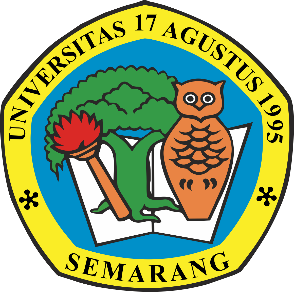 UNIVERSITAS 17 AGUSTUS 1945 (UNTAG)SEMARANG2021UNIVERSITAS 17 AGUSTUS 1945 SEMARANGFAKULTAS………………………..PROGRAM STUDI……………………...……………………………….Formulir Daftar Riwayat Hidup (CURRICULUM VITAE)IDENTITAS DIRINama	:  Tempat dan Tanggal Lahir	:  Jenis Kelamin	:  Status Perkawinan	:   Agama	:  	Pekerjaan		:  Alamat		:  Telp./Faks.		:  Alamat Rumah		:  	Telp./HP		:  RIWAYAT PENDIDIKAN PELATIHAN PROFESIONALKONFERENSI/SEMINAR/LOKAKARYA/SIMPOSIUMPENGHARGAAN/PIAGAM ORGANISASI PROFESI/ILMIAHDAFTAR RIWAYAT PEKERJAAN/PENGALAMAN KERJAPada bagian ini, diisi dengan pengalaman kerja yang anda miliki yang relevan dengan mata kuliah yang akan dinilai. Tulislah data pengalaman kerja saudara dimulai dari urutan paling akhir (terkini).Saya menyatakan bahwa semua keterangan dalam Daftar Riwayat Hidup ini adalah sepenuhnya benar dan saya bertanggung-jawab atas seluruh data dalam formulir ini, dan apabila dikemudian hari ternyata informasi yang saya sampaikan tersebut adalah tidak benar, maka saya bersedia menerima sangsi sesuai dengan ketentuan yang berlaku dan apabila terdapat kesalahan, saya bersedia mempertanggungjawabkannya.-----------, -------------------------20…												    Yang Menyatakan,                                                                                   (........................................................)NONama SekolahTahun LulusJurusan/Program StudiTahunJenis Pelatihan(Dalam/ Luar Negeri)PenyelenggaraJangka waktuTahunJudul KegiatanPenyelenggaraPanitia/ peserta/pembicaraTahunBentuk PenghargaanPemberiTahunJenis/ Nama OrganisasiJabatan/jenjang keanggotaanNoNama dan Alamat Institusi/PerusahaanPeriode Bekerja(Tgl/bln/th)Posisi/jabatan Uraian Tugas utama pada posisi pekerjaan tersebutBukti yang disampaikan